EN RAISON DE LA REPRISE DES CHAMPIONNATS U15 ET SÉNIORS LE TOURNOI A ÉTÉ ADAPTÉ EN MINI CHAMPIONNAT DE 9H00 À 12H30. TOUTES LES ÉQUIPES SE RENCONTRENT DANS DES MATCHS DE 20 MN, LE CLASSEMENT DÉTERMINERA LES PALCES DES ÉQUIPES EN COMPÉTITION !Cependant les clubs qui souhaitent prendre leur repas prévus avec le chèques d’inscriptions pourront se restaurer dès qu’elles auront fini leurs matchs (contacter nous dans la journée du mercredi 5 Septembre, pour confirmer le repas au 06 03 61 52 44 ou bien récupérer votre chèque de 45€)12H30 REMISE DES TROPHEE ET COUPESAS SIN-LE-NOBLE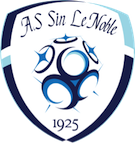 CHALLENGE « PIERRE SYLVAIN»  U13DIMANCHE 09 SEPTEMBRE 2018TERRAIN 1TERRAIN 1TERRAIN 1SCORESTERRAIN 2TERRAIN 2SCORESSCORESRENCONTRE 20 mnRENCONTRE 20 mnRENCONTRE 20 mn09H00AS SIN  – WAZIERS09H00PONT FLERS   – CUINCYPONT FLERS   – CUINCY09H30LEFOREST - LAMBERSART09H30CUINCY  – WAZIERSCUINCY  – WAZIERS10H00PONT FLERS – AS SIN 10H00WAZIERS –  LEFORESTWAZIERS –  LEFOREST10H30AS SIN  – CUINCY10H30PONT FLERS –  LAMBERSARTPONT FLERS –  LAMBERSART11H00LAMBERSART  – CUINCY11H00LEFOREST    – PONT FLERSLEFOREST    – PONT FLERS11H30AS SIN  – LEFOREST11H30WAZIERS  – LAMBERSARTWAZIERS  – LAMBERSART12H00WAZIERS –- PONT FLERS12H00LEFOREST  – CUINCYLEFOREST  – CUINCY12H30LAMBERSART – AS SIN CLASSEMENT CLASSEMENT POINTSGNPBPBC123456RESTAURATION ENTRE 11H30 ET 12H30 SANDWICHES SAUCISSES MERGUEZ (FRITERIE)    